EUNGELLA BIRD WEEK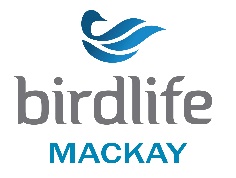 11 -15 September 2023PROGRAMMEMondayTeam2.00 pm - 5.00 pmRegistration / Check In - Eungella Memorial HallAll5.00 pm - 6.30 pm Meet & Greet (BYO Drinks)All6.30 pm - 7.30 pmOpening Dinner at The HubAll7.30 pm - 7.40 pmWelcome - President Birdlife MackayAll7.40 pm - 7.50 pmEungella Honeyeater Presentation All7.50 pm - 8.05 pmOverview of Weeks Activities  AllBreak up into four survey teams Tuesday7.00 amDepart Hall for Survey SitesAll7.30 am - 7.50 amDalrymple Road Data Point 1RosellasDalrymple Road Data Point 2GerygonesChelmans RoadSpinebillsSnake RoadGoshawks8.30 am - 8.50 amDalrymple Road Data Point 1GerygonesDalrymple Road Data Point 2SpinebillsChelmans RoadGoshawksSnake RoadRosellas9.30 amChelmans Road BirdingAll10.00 amMorning Tea at Chelmans RoadAll12.30 pmLunch at Eungella Memorial Hall AllBirding around Crediton Hall & Upriver RoadAll6.00 pm6.30 pmBirdcall at HubBBQ Dinner at HubAllWednesday7.00 amDepart Hall for Survey SitesAll7.30 am - 7.50 amDiggings RoadRosellasBroken RiverGerygonesFreegards RoadSpinebillsCockies Creek RoadGoshawks8.30 am - 8.50 amDiggings RoadGerygonesBroken RiverRosellasFreegards RoadGoshawksCockies Creek RoadSpinebills10.00 amMorning Tea at Cockies Ck Road IntersectionAll12.30 pmLunch at Eungella DamAllBirding around the Dam All6.00 pm Dinner at The Chalet (Order from the Menu)AllBirdcallAllOptional Spotlighting around Eungella TownshipOptionalThursday7.00 amDepart Hall for Survey Sites7.30 am - 7.50 amDalrymple Road DP 1GoshawksDalrymple Road DP 2RosellasChelmans RoadGerygonesSnake RoadSpinebills9:30 amMorning Tea at the Hub10.00 amTree Planting at Eungella State School Optional12.30 pmPicnic Lunch at Broken RiverAll2.30 pmDiggings RoadSpinebillsBroken RiverGoshawksFreegards RoadRosellasCockies Creek RoadGerygones6.00 pmMeet & Greet - Eungella Memorial Hall (The Hub)All6.30 pm - 7.30 pmFarewell Dinner All7.30 pm - 7.40 pmBirdcallAll7.40 - 8.00 pmGuest Speaker All8.00 pmClosing RemarksAllFriday8.30 amAdditional surveyOptional